Отделение социальной помощи на дому:Адрес: г. Гомель, ул. 50 лет БССР, 19Контактные телефоны: 8(0232)  34-98-97,  34-98-96,  каб.  № 5,  № 6Заведующий отделением  Капустина Наталья ЛеонидовнаОсновные направления деятельности отделения:оказание гражданам на дому социально-бытовых и социально-медицинских  услуг с учетом уровня снижения способности к самообслуживанию и передвижению, определяемой государственными организациями здравоохранения; 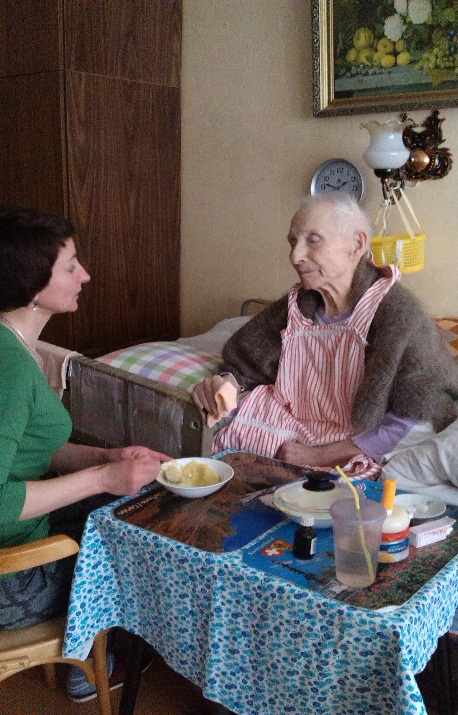 предоставление нетрудоспособным гражданам, находящимся в трудной жизненной ситуации, социально-посреднических услуг, таких как содействие в получении льгот, предусмотренных законодательством, материальной помощи, оказание помощи в назначении социальных выплат, содействие в получении юридических консультаций и др.;установление и поддержание связей с трудовыми коллективами по месту последней работы граждан, которым оказываются социальные услуги, а также с другими организациями по вопросу оказания социальной поддержки гражданам; 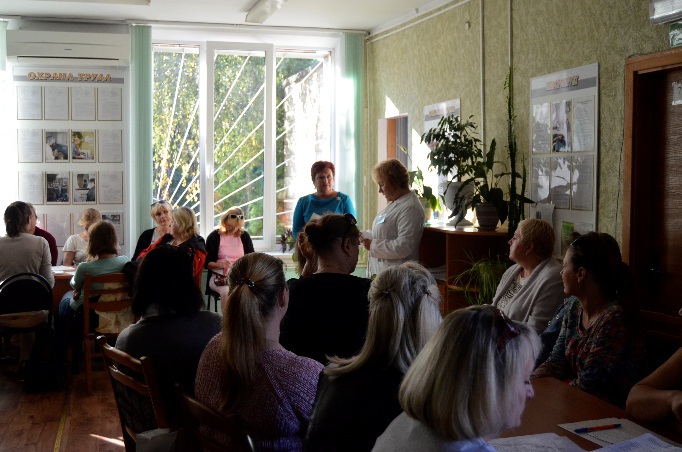 	предоставление услуги почасового ухода за малолетними детьми (двое или более детей, родившихся одновременно, ребенок-инвалид), услуги сиделки лицам с крайне выраженными ограничениями жизнедеятельности.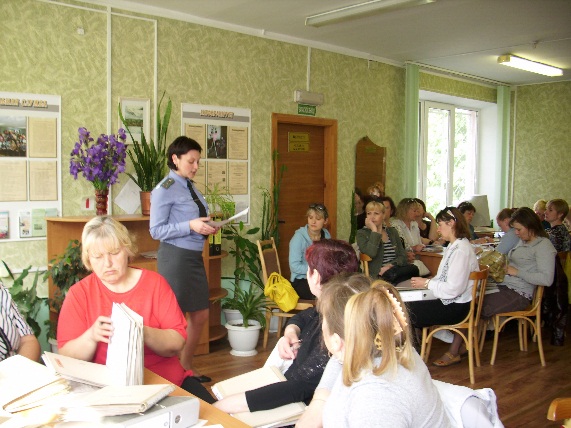 Деятельность отделения направлена на максимально возможное продление пребывания граждан в привычных домашних условиях и поддержание их социального, психологического и физического статуса, а также создание благоприятных условий проживания детей в семьях, воспитывающих двух и более детей, родившихся одновременно, ребенка-инвалида.Предоставление социального обслуживания может быть временно приостановлено на основании личного заявления нетрудоспособного гражданина на срок от одного до шести месяцев.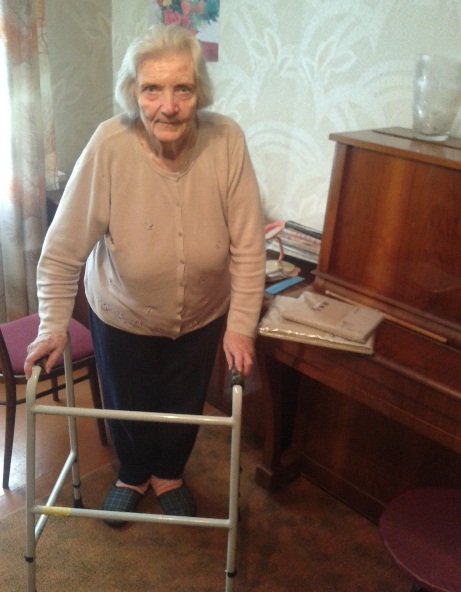 Численность граждан, состоящих на обслуживании в отделении социальной помощи на дому, составляет 576 человек. 	Обслуживание граждан  осуществляют 53 социальных работника, 18 нянь обслуживают 28 семей с малолетними детьми (двое или более детей, родившихся одновременно) и детьми-инвалидами.Инспектора  отделения:	Скачкова Антонина Михайловна	Шилова Валентина Викторовна	Колегаева Ирина Анатольевна